от 30 октября 2023 г. №45 О внесении изменений в постановление Визимьярской сельской администрации от 20 декабря 2021 года № 110Визимьярская сельская администрация п о с т а н о в л я е т:1. Внести в постановление Визимьярской сельской администрации от 20 декабря 2021 г. № 110  «Об утверждении муниципальной программы Визимьярского сельского поселения «Комплексное социально-экономическое развитие Визимьярского сельского поселения Килемарского муниципального района Республики Марий Эл на 2022-2030 годы» (в редакции постановлений  от (в ред. от 25.01.2022 №7, от 11.02.2022 № 12, от 25.03.2022 №27, от 20.03.2023 №13, от 31.07.2023 г. №29а) следующие изменения:1. Муниципальную программу  Визимьярского сельского поселения «Комплексное социально-экономическое развитие Визимьярского сельского поселения Килемарского муниципального района Республики Марий Эл на 2022-2030 годы», утвержденную указанным выше постановлением, изложить в новой редакции (прилагается).2. Настоящее постановление вступает в силу с 1 января 2024 г.МАРЫ ЭЛ РЕСПУБЛИКӸШТӸШӸКИЛЕМАР МУНИЦЫПАЛЬНЫЙ РАЙОН ВӸЗӸМЙӒР СОЛА АДМИНИСТРАЦИЖӸПУНЧАЛЖЫМВИЗИМЬЯРСКАЯ СЕЛЬСКАЯ АДМИНИСТРАЦИЯКИЛЕМАРСКОГО МУНИЦИПАЛЬНОГО РАЙОНА РЕСПУБЛИКИ МАРИЙ ЭЛПОСТАНОВЛЕНИЕГлава Визимьярскойсельской администрацииА.К. Максимова УТВЕРЖДЕНАпостановлением Визимьярской сельской администрацииКилемарского муниципального района Республики Марий Элот 20 декабря 2021 г. № 110 (в редакции постановления Визимьярской сельской администрации Килемарского муниципального района Республики Марий Эл от «30» октября 2023 г. № 45)Муниципальная  программа «Комплексное социально – экономическое развитие Визимьярского сельского поселения Килемарского муниципального района Республики Марий Эл на 2022-2030 годы»Приоритеты и цели муниципальной программы «Комплексное социально – экономическое развитие Визимьярского сельского поселения Килемарского муниципального района Республики Марий Эл на 2024-2030 годы»Оценка текущего состояния социально-экономического развития Визимьярского сельского поселения Килемарского муниципального района Республики Марий Эл           Площадь сельского поселения составляет 28432 га (9,2 % площади Килемарского муниципального района). На территории поселения проживает 1867 человек. Основу экономики Визимьярского сельского поселения Килемарского муниципального района Республики Марий Эл составляют лесозаготовительные, деревообрабатывающие предприятия, сельскохозяйственные фермерские хозяйства, предприятия розничной торговли. В целом социально-экономическое развитие Визимьярского сельского поселения Килемарского муниципального района за 2022 год в сравнении с 2021 годом характеризуется следующими позитивными тенденциями:рост производства продукции сельского хозяйства на 12,0 процентов;роста оборота малых предприятий на 2,2 процента;роста оборота общественного питания на 1,4;повышение уровня жизни населения муниципального образования, увеличение среднемесячной заработной платы на 4,8%, ее величина составила 19,4 тыс. рублей;За январь-декабрь 2022 года всеми организациями поселения отгружено продукции добывающих, обрабатывающих и осуществляющих производство и распределение электроэнергии, газа и воды производств на сумму 21,2 млн. рублей. Индекс промышленного производства составил 92,1%.Объем производства продукции сельского хозяйства во всех категориях хозяйств за январь-декабрь 2022 года составил 18,9 млн. рублей. Индекс – 112,0%. Визимьярская сельская администрация проводит работу по привлечению инвестиций в экономику поселения.На развитие экономики и социальной сферы в 2022 году направлено инвестиций в основной капитал в сумме 20,0 млн. рублей.В 2022 году для предоставления жилого помещения детям – сиротам и детям, оставшимся без попечения родителей, лицам из числа детей сирот и детей, оставшихся без попечения родителей, приобретена 1 квартира на сумму 0,5 млн. руб. По федеральному проекту «Успех каждого ребенка» национального проекта «Образование» в текущем году открылись новые места на базе Визимьярской СОШ. Приобретено оборудование на сумму 0,5 млн. руб. по направлению школьное лесничество и школа безопасности.В рамках реализации регионального проекта «Чистая вода» национального проекта «Экология» в 2023 году введен в эксплуатацию водопровод в пос. Визимьяры, объем финансирования 23,0 млн. руб. На территории поселения осуществляют деятельность 16 торговых объектов. 2. Описание приоритетов и целей муниципальной
политики в сфере реализации муниципальной программыПриоритеты политики Визимьярского сельского поселения в сфере комплексного социально - экономического развития в Килемарском муниципальном районе определены следующими правовыми актами:Указ Президента Российской Федерации от 21 июля 2020 года № 474 «О национальных целях развития Российской Федерации на период до 2030 года»;стратегия социально-экономического развития Российской Федерации;стратегии устойчивого развития сельских территорий Российской Федерации на период до 2030 года, утвержденной распоряжением Правительства Российской Федерации от 2 февраля 2015 года № 151-р; стратегия социально-экономического развития Республики Марий Эл до 2030 года, утвержденная постановлением Правительства Республики Марий Эл от 17 января 2018 года № 12;стратегия социально-экономического развития Килемарского муниципального района на период до 2030 года;государственная программа Республики Марий Эл «Экономическое развитие и инвестиционная деятельность (2013 - 2030 годы)», утвержденная постановлением Правительства Республики Марий Эл от 31 августа 2012 года № 326;государственная программа Республики Марий Эл «Защита населения и территории Республики Марий Эл от чрезвычайных ситуаций, обеспечение пожарной безопасности и безопасности людей на водных объектах на 2013 - 2030 годы», утвержденная постановлением Правительства Республики Марий Эл от 14 сентября 2012 года № 350;государственная программа Республики Марий Эл «Охрана окружающей среды, воспроизводство и использование природных ресурсов на 2013 - 2030 годы», утвержденная постановлением Правительства Республики Марий Эл от 15 октября 2012 года № 398;государственная программа Республики Марий Эл «Обеспечение качественным жильем и услугами жилищно-коммунального хозяйства населения Республики Марий Эл на 2013 - 2030 годы», утвержденная постановлением Правительства Республики Марий Эл от 25 декабря 2012 года № 475;государственная программа Республики Марий Эл «Комплексное развитие сельских территорий» на 2020-2030 годы», утвержденная постановлением Правительства Республики Марий Эл от 19 декабря 2019 года № 398.В целях преодоления актуальных вызовов, с которыми сталкивается национальная экономика, а также достижения стратегических целей и задач социально-экономического развития   Визимьярского сельского поселения определена цель, разработаны структура и система показателей муниципальной программы.       Система целеполагания муниципальной программы включает в себя:       Цель «Комплексное социально - экономическое развитие Визимьярского сельского поселения Килемарского муниципального района Республики Марий Эл»,  которая характеризуется в том числе:           содержанием и ремонтом автомобильных дорог;          регулярным проведением мероприятий, направленных на предупреждение и ликвидацию чрезвычайных ситуаций, пожаров, в области гражданской обороны и возможных фактов проявления терроризма и экстремизма;          проведением мероприятий по освещению населенных пунктов;          проведением мероприятий по содержанию и благоустройству общественных территорий;          Для достижения указанной цели в структуру муниципальной программы включена реализация направления (подпрограммы) «Комплексное развитие Визимьярского сельского поселения»; 3.Сведения о взаимосвязи со стратегическими приоритетами,целями и показателями  государственных программРеспублики Марий Эл             Реализация муниципальной программы «Комплексное социально – экономическое развитие Визимьярского сельского поселения Килемарского муниципального района Республики Марий Эл  на 2022-2030 годы» будет осуществляться путем проведения единой комплексной политики, в обеспечении сбалансированности стратегического планирования по приоритетам, целям и задачам, мероприятиям и срокам их реализации, по целевым показателям, финансовым и иным ресурсам, а также согласованности управленческих решений по социально – экономическому развитию Визимьярского сельского поселения с государственными программами Российской Федерации, государственными программами Республики Марий Эл, муниципальными программами  Килемарского муниципального района.       Система показателей, используемых в процессе стратегического планирования, формируется в соответствии с архитектурой документов стратегического планирования и обеспечивает согласованность документов стратегического планирования, разрабатываемых в рамках прогнозирования, целеполагания, планирования и программирования. Актуализация показателей проводится с учетом определения новых целей, достижения (недостижения) целевых значений показателей, а также оценки необходимости и достаточности ресурсов, осуществляемой в том числе с использованием балансовых расчетов.В целях формирования единых исходных данных, обеспечения преемственности, сопоставимости и непротиворечивости показателей, содержащихся в документах стратегического планирования, их расчет, расчет целевых и предельно допустимых (критических) значений показателей осуществляются по унифицированной методологии, используются общие подходы и методики проведения оценки, прогнозирования, моделирования состояния социально-экономического развития и национальной безопасности.4. Задачи муниципального управления и способы их эффективного решения в сфере комплексного социально-экономического развития в Визимьярском сельском поселении.Реализация муниципальной программы будет непосредственно направлена на достижение стратегической цели муниципальной политики -это обеспечение сбалансированного экономического развития  Визимьярского сельского поселения и создание условий для повышения уровня жизни  населения.   Цели и задачи муниципальной программы направлены на создание условий комплексного социально-экономического развития в Визимьярском сельском поселении.В целях обеспечения устойчивого комплексного социально-экономического развития муниципального образования предусматривается решение следующих задач: - содержание и ремонт автомобильных дорог общего пользования местного значения;- снижение рисков и смягчение последствий чрезвычайных ситуаций природного и техногенного характера;          - обеспечение пожарной безопасности;          - создание безопасных условий пребывания людей на водных объектах; -осуществление мер вовлечения объектов муниципального имущества Визимьярского сельского поселения, в том числе земельных участков, в коммерческий оборот, способов приватизации, а также методов контроля за ее реализацией;- обеспечение реализации мероприятий жилищно-коммунального хозяйства и благоустройства территории; - обеспечение деятельности Визимьярской сельской администрации.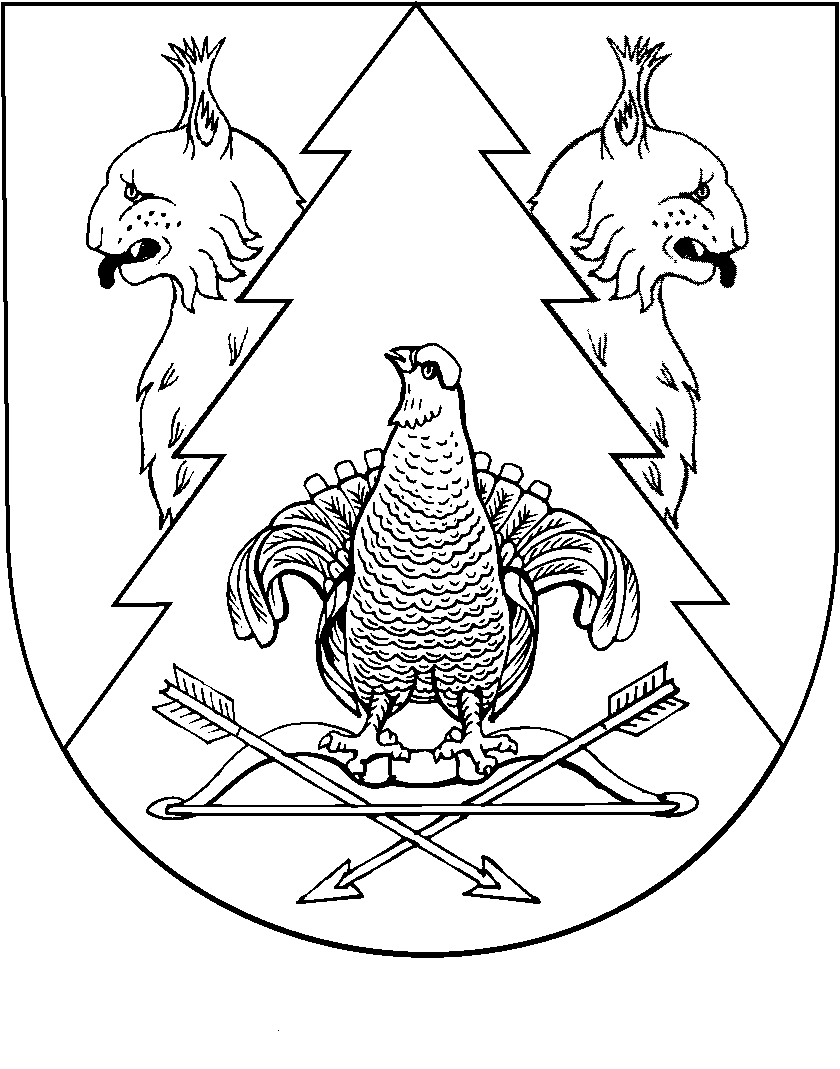 